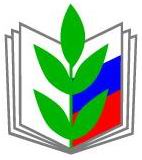 УТВЕРЖДЕН                                                                        на заседании ПрезидиумаКрасноармейской районной организации Профсоюза  работников народного образованияи науки Российской Федерации18 февраля 2021 г. Протокол №8ПУБЛИЧНЫЙ ОТЧЁТКрасноармейскойрайонной организацииПрофсоюза работников народного образованияи науки Российской Федерацииза 2020 годОтчет составлен в целях реализации постановления Исполкома Профсоюза от 22 сентября 2015 г. № 2-5 и Устава Профсоюза (ст.16, п. 5. 8.), предусматривающих ежегодный отчёт выборного профсоюзного органа, и направлен на обеспечение прозрачности деятельности профсоюзной организации и повышение ее эффективности. Цели, задачи и принципы деятельности Красноармейской районной  профсоюзной организации  базируются на действующем законодательстве, соответствуют основным требованиям Устава Профсоюза работников народного образования и науки РФ,   Профсоюзы сегодня-  организация, которая не на словах, а на деле отстаивает интересы наших работников, защищает их права и законные интересы.I.	ОБЩАЯ ХАРАКТЕРИСТИКА ОРГАНИЗАЦИИ.СОСТОЯНИЕ ПРОФСОЮЗНОГО ЧЛЕНСТВАПо итогам 2020 года Красноармейская  районная организация Профсоюза объединяет 14 первичных профсоюзных организаций, в том числе 10 – общеобразовательные организации, 4 – дошкольные организации. Из 396 работающих 350 человек являются членами профсоюза, что составляет 88,4%. Также членами профсоюза являются 6 пенсионеровВ течение года принято в Профсоюз  26 человек, из них 4 пенсионеров.  Выбыло  по собственному желанию 5 человек.Поощрение профсоюзного актива является одним их действенных способов повышения его мотивации к участию в работе. За 2020 год 2 члена профсоюза награждены Почетной грамотой Чувашского республиканского объединения организаций профсоюзов «Чувашрессовпроф», 6- Почётными грамотами Комитета Чувашской республиканской организации профсоюза, Благодарностью Комитета Чувашской республиканской организации профсоюза , 10- районной организации профсоюза . II.	ОРГАНИЗАЦИОННАЯ РАБОТА ПРОФСОЮЗА   Работа Красноармейской  районной организации Профсоюза проводилась в соответствии с планом основных мероприятий на 2020 год, утверждённым постановлением Президиума 17 декабря 2015 г., протокол №3.  В соответствии с установленными нормами и планом работы проведены заседания выборных коллегиальных органов районной организации Профсоюза:  2 заседания Совета председателей первичных профсоюзных организаций  ( в том числе 1 онлайн) и 6 заседаний Президиума (в том числе 5 онлайн),    На них были где рассмотрены вопросы- социального партнерства,- состояние организационно-уставной работы и делопроизводства в первичной профсоюзной организации,- о продолжении работы с системе АИС-об участии профсоюза в регулировании трудовых отношений,- об информационной работе;- о проведении конкурса первичных профсоюзных организаций по охране труда;- об утверждении статистических отчетов;- об утверждении сметы доходов и расходов;-об утверждении Положений о конкурсах;- о проведении районной Спартакиады и участии в Республиканской и другие.    Постоянно ведется работа по развитию системы социального партнерства.В нашем районе действовует территориальное Соглашение между отделом образования Администрации Красноармейского района и Красноармейской районной организацией профсоюза работников народного образования и науки по регулированию социально-трудовых отношений на 2020--2022гг., в соответствии с которым определены и решаются задачи по оплате труда, трудовым отношениям, включены и выполняются обязательные и дополнительные социальные гарантии работников.Непосредственно в учреждениях образования регулирование трудовых, профессиональных и социально-экономических отношений между работниками и работодателями осуществляется путем заключения коллективных договоров. По отчету в 14 учреждениях имеются коллективные договора, где есть первичные профсоюзные организации. Из них в 2020 году были заключены новые коллективные договоры в 4 учреждениях.Соглашение и коллективные договоры дают возможность обеспечения соблюдения социальных и трудовых гарантий работников, создание благоприятных условий деятельности ОУ, направлены на повышение социальной защищенности работников, обеспечения стабильности и эффективности работы учреждений.В рамках реализации данного Соглашения председатель районной организации профсоюза участвует на заседаниях совета отдела образования, совещаниях директоров и заведующих. При необходимости идет информирование и предоставление друг другу запрашиваемой информации, внесение предложений на всех стадиях разработки проектов нормативных актов, касающихся социально-экономических, профессиональных, трудовых прав и интересов работников образования.Отдел образования предоставляет Профсоюзу по его просьбе информацию о выплате заработной платы; о доплатах, надбавках и компенсационных выплатах работникам образовательных учреждений; о вносимых в органы исполнительной и законодательной власти Красноармейского района, проектах нормативно-правовых актов, затрагивающих социально-экономические и трудовые права и интересы работников образовательных учреждений для учета мнения Профсоюза по ним.Районная организация профсоюза и первичные организации ежегодно проводят анализ выполнения Соглашения и коллективных договоров, рассматривают итоги выполнения обязательств социальных партнеров. Рассматривая итоги социального партнерства стороны, отмечают, что организации Профсоюзов активно участвуют в работе коллегиальных органов при рассмотрении вопросов, затрагивающих интересы работников; в деятельности различных рабочих групп, комиссий по регулированию социально – трудовых отношений.   В отчётном периоде районная организация уделяла особое внимание обучению профсоюзных кадров. Так, в феврале 2020 года с председателями первичных профсоюзных организаций, уполномоченными по охране труда состоялся семинар по охране труда.III.	ПРАВОЗАЩИТНАЯ ДЕЯТЕЛЬНОСТЬ ПРОФСОЮЗА  Главными задачами правозащитной работы в 2020 году были: осуществление профсоюзного контроля за соблюдением норм трудового законодательства и восстановление нарушенных социально трудовых прав работников образования.   На личном приёме за отчётный период, согласно регистрации записей в журнале было принято  18 членов профсоюза. Большинство вопросов связано с установлением заработной платы, предоставлением гарантий и компенсаций за вредные условия труда, распределением учебной нагрузки, начислением и выплатой стимулирующей части заработной платы, режимом труда и отдыха  и другие. Экономическая  эффективность  от правозащитной работы Красноармейской  районной организации Профсоюза  в 2020 году составила 20 тыс. рублей.  Эти средства начислены  членам Профсоюза в связи с внесением изменений  в локальные акты образовательной организации , позволившими начислить работнику стимулирующую часть за  сентябрь- декабрь 2020 года.IV.	ДЕЯТЕЛЬНОСТЬ ПРОФСОЮЗА ПО ОХРАНЕ ТРУДАКлючевым моментом в деятельности по охране труда должна быть согласованность действий между учредителем, работодателями,  работниками и профсоюзом с чётким определением прав и обязанностей.       Чтобы общественный контроль за охраной труда был эффективным и имел положительные результаты, он  должен быть системным и действовать на всех уровнях профсоюзной структуры: от райкома до первичной профсоюзной организации.        На уровне образовательных организаций направления работы по охране труда изложены в коллективном договоре и в ежегодно заключаемом Соглашении по охране труда. В каждой образовательной организации созданы  совместные комиссии по охране труда, в которые на паритетной основе входят представители от первичной профсоюзной организации и от работодателя. Избранные от профсоюзного комитета уполномоченные  по охране труда осуществляют постоянный контроль за соблюдением работодателем и работниками принятых локальных нормативных актов по данному вопросу. В районной организации Профсоюза избрано 14 уполномоченных по охране труда и один внештатный технический инспектор труда. За отчётный период уполномоченными проведено 38 обследований, выявлено 102 нарушения. Внештатным техническим инспектором проведено 16 проверок, выявлено 46 нарушения. Она приняла участие в работе межведомственной комиссии по приёмке образовательных организаций к новому учебному году.Во всех образовательных  учреждениях  имеются и систематически обновляются уголки по охране труда, по терроризму, пожарной безопасности, дорожному движению.              Финансирование мероприятий по охране труда за отчетный период составило 31294,5 тыс. рублей. Это: приобретение спецодежды- 147,9 тыс. руб., прохождение медосмотров- 337,2 тыс.  руб , проведение обучения по охране труда- 69,5 тыс. руб., другие мероприятия- 30739,9 тыс. руб.. За этот период на производстве несчастных случаев с работающими не зафиксированоV.	РАБОТА С МОЛОДЫМИ ПЕДАГОГАМИ       Районная организация Профсоюза совместно с отделом образования администрации района  проводят согласованную работу с Советом молодых педагогов. В 2017 году Советом была проделана следующая работаVI.	ФИНАНСОВОЕ ОБЕСПЕЧЕНИЕ ДЕЯТЕЛЬНОСТИ ПРОФСОЮЗА	Ключевой целью финансовой политики Красноармейской районной организации  Профсоюза в 2020 году являлось повышение эффективности использования средств на обеспечение деятельности Профсоюза по удовлетворению социально-экономических и профессиональных интересов членов Профсоюза, предоставление им различных социальных услуг и расширение форм поддержки.	На протяжении отчётного периода осуществлялся контроль полноты сбора членских профсоюзных взносов, порядка их перечисления на банковский счёт Профсоюза. Уделялось внимание информированию и разъяснению рационального подхода к расходованию профсоюзных средств.Расходование финансовых средств осуществлялось на цели, связанные с уставной деятельностью Профсоюза и в соответствии со сметой.     В 2020 году деньги расходовались на: культурно-массовую работу, спортивно-оздоровительную работу , информационную работу , обучение профактива , материальную помощь ; премирование с связи с выходом на пенсию; финансирование профессиональных конкурсов  «Учитель года», «Воспитатель года», «Самый классный классный»; организацию и проведение августовской конференции педагогов района, Дню дошкольного работника, Дню Учителя, Дня пожилых; выпуска брошюры методических материалов педагогов- психологов.      Красноармейская районная организация продолжает активно поддерживать инновационные формы работы Чувашской республиканской организации профсоюза работников народного образования и науки РФ: кредитный потребительский кооператив «Учительский» и НПФ «САФМАР» (представительство «Образование и наука» в г. Чебоксары). В основном члены профсоюза берут займы на лечение, оздоровление и потребительские нужды.  КПК «Учительский» - значимая и востребованная финансовая поддержка членов Профсоюза. Члены профсоюза видят преимущества нашего кооператива и доверяют ему. В 2019 году членами профсоюза района получено займов на сумму 535000 рублей, а в 2020 году- 553355 рублей	Ежегодно КПК «Учительский» поздравляет бухгалтеров, сотрудничающих с кооперативом,  с профессиональным праздником – Днем бухгалтера в России.	         Важным направлением в деятельности районной профсоюзной организации остается повышение пенсионной грамотности работников образования и членов их семей через НПФ «САФМАР». С 8 по 26 июня 2020 года члены профсоюза Красноармейской районной организации приняли активное участие в опросе, проводимом ЦС Профсоюза при поддержке АО НПФ «САФМАР». Исследование посвящено оценке отношения педагогов к вопросам пенсионного обеспечения в стране, условиям и возможностям формирования педагогами негосударственной пенсии.        Среди основных задач, которые должны быть поставлены в 2021 году перед всеми профсоюзными органами – это укрепление профсоюзных рядов, укрепление социального партнёрства, сохранение лучших традиций профсоюза, пропаганда своей деятельности, а также внедрение новых технологий в свою деятельность.Председатель Красноармейской районнойорганизации Профсоюза работниковнародного образования и наукиРоссийской Федерации                                              С.Д.Суховетрюк№ п\пНаименование мероприятияДата и место проведенияКоличество участниковПримечаниеЗаседание Совета молодых педагогов21.01 МБОУ «Траковская СОШ»14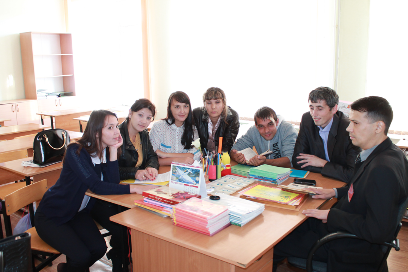 Районный конкурс «Педагогический дебют»28.01 МБОУ «Траковская СОШ»5Лыжня Россиис.Красноармейское18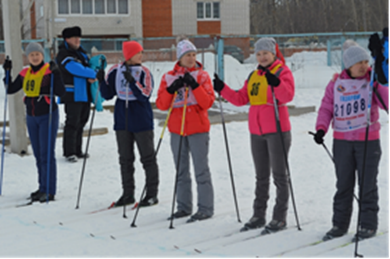 Профессиональные конкурсы «Учитель года», «Врспитатель года», «Педагог- психолог года» Районный уровень- 2 человек Республиканский- 1Экологический субботник27.08 все школы18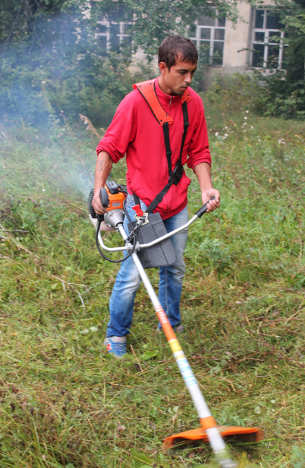 Кросс наций4.0918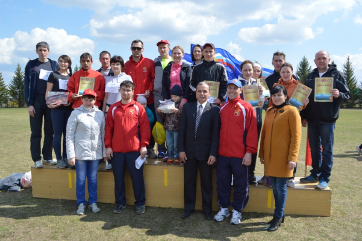 Слёт молодых педагоговЧРИО2Заочный конкурс по разработке классных часов, мероприятий, посвященных Году памятис.Красноармейское10